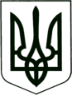 УКРАЇНА
МОГИЛІВ-ПОДІЛЬСЬКА МІСЬКА РАДА
ВІННИЦЬКОЇ ОБЛАСТІВИКОНАВЧИЙ КОМІТЕТ                                                           РІШЕННЯ №272Від 14.09.2023р.                                              м. Могилів-ПодільськийПро затвердження схем організації дорожнього руху           Керуючись ст.ст. 30, 52 Закону України «Про місцеве самоврядування в Україні», ст. 6 Закону України «Про дорожній рух», Правилами дорожнього руху України, затвердженими постановою Кабінету Міністрів України від 10.10.2001 року №1306, розглянувши лист начальника підполковника Могилів-Подільської районного відділу поліції Ободовського В.О.від 07.09.2023 року №12598/223/01-2023, - виконком міської ради ВИРІШИВ:1. Затвердити схему організації дорожнього руху на перехресті вулиць Тропініна та вулиці Стависької у м. Могилеві-Подільському Вінницької області згідно з додатком 1.2. Затвердити схему організації дорожнього руху по першому провулку Столярному у м. Могилеві-Подільському Вінницької області згідно з додатком 2.3. Надати дозвіл управлінню житлово-комунального господарства Могилів-Подільської міської ради на встановлення дорожніх знаків та влаштування дорожньої розмітки по вулиці Тропініна та першому провулку Столярному у м. Могилеві-Подільському Вінницької області згідно з схемами, які затвердженні даним рішенням.4. Контроль за виконанням даного рішення покласти на першого заступника міського голови Безмещука П.О..Міський голова						 Геннадій ГЛУХМАНЮК             Додаток 1до рішення виконавчого комітету міської ради від 14.09.2023 року №272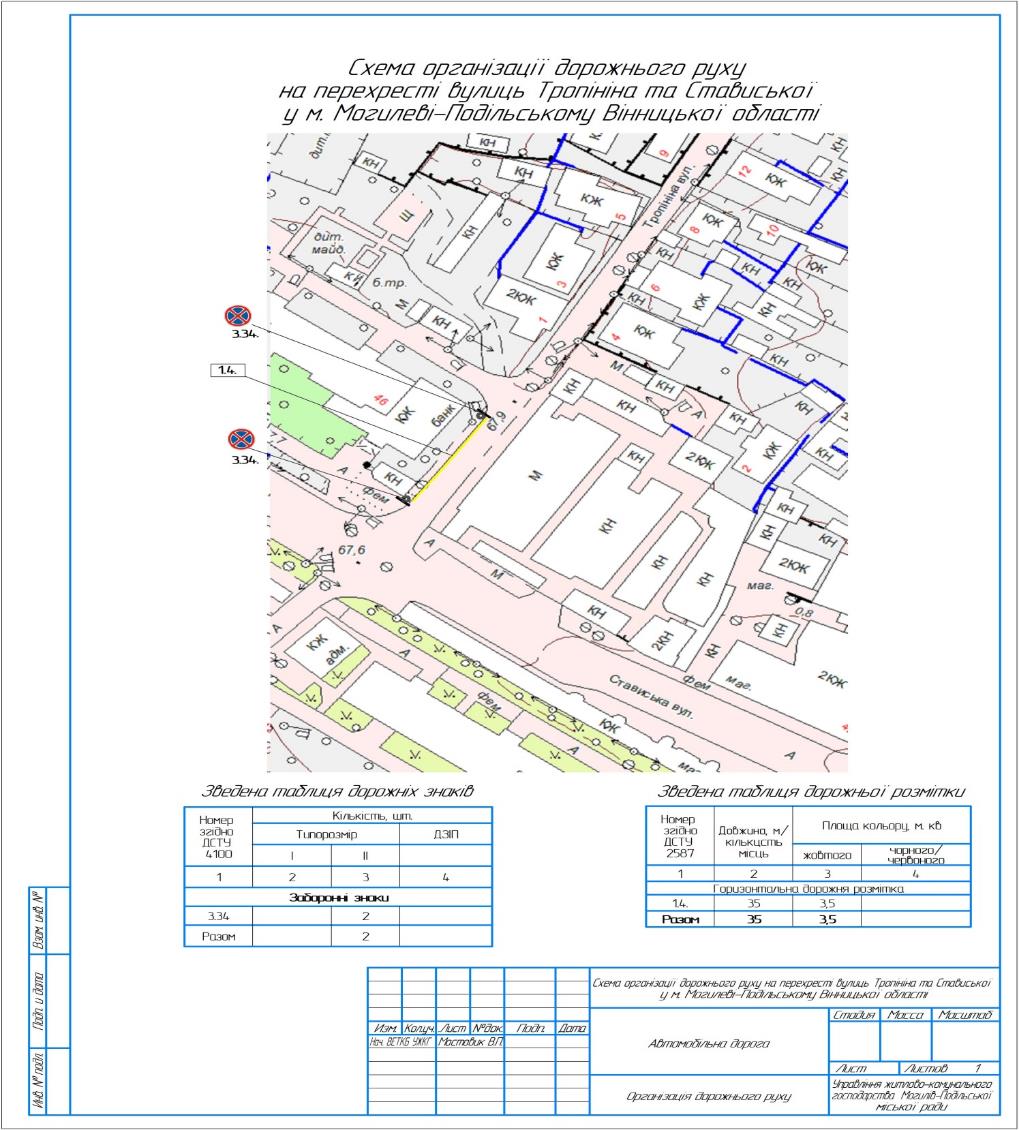 Перший заступник міського голови					Петро БЕЗМЕЩУК            Додаток 2до рішення виконавчого комітету міської ради від 14.09.2023 року №272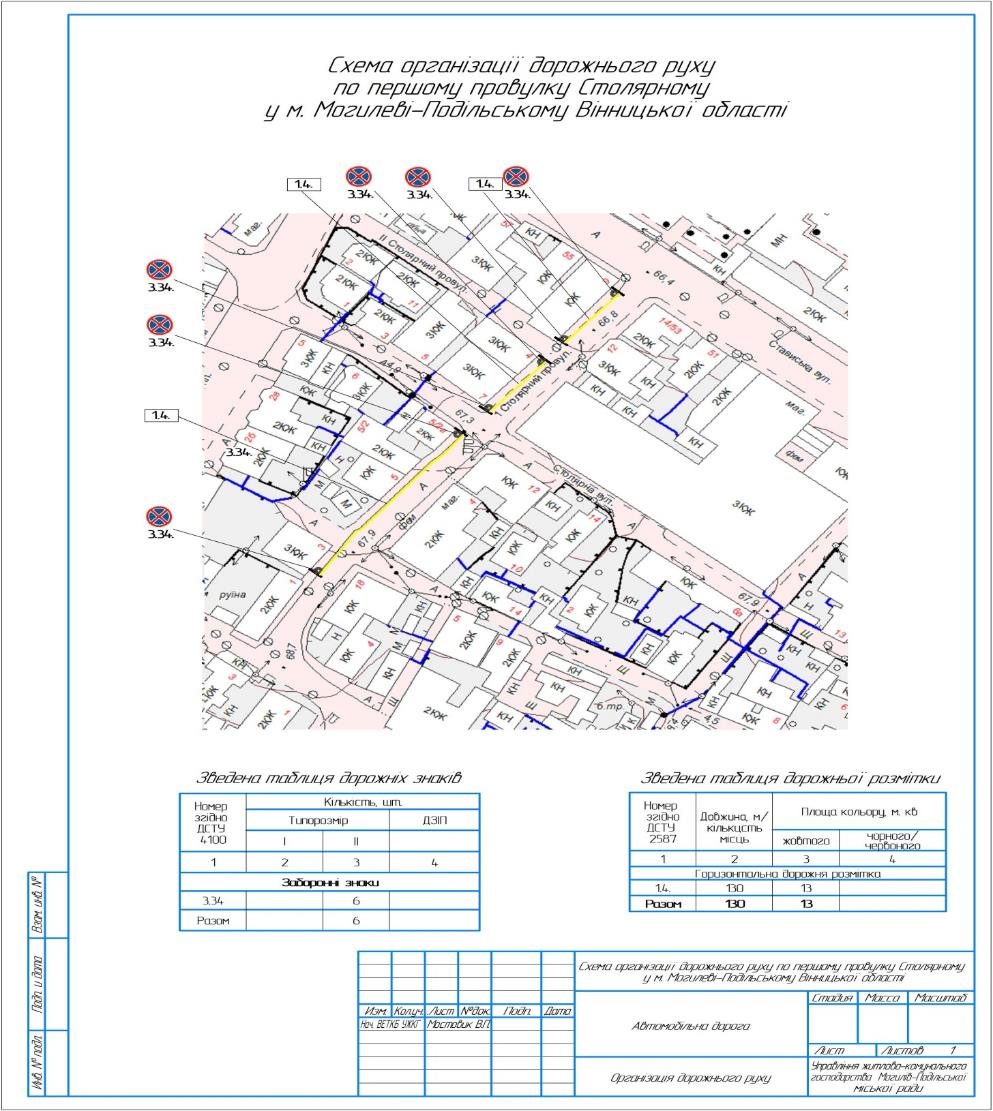 Перший заступник міського голови				         Петро БЕЗМЕЩУК